広報活動における肖像権，著作権，個人情報の使用に関する同意のお願い１．個人情報の使用に関する同意のお願い岐阜大学では，ウェブサイトやパンフレット等の公式な広報媒体において，受験生や一般の方に向けた広報活動を行っております。学部・研究科等における教育研究活動や，学生生活，大学と地域社会との連携活動などをわかりやすく表現するために，皆さんの肖像 (個人が特定できるような写真や動画等)，著作物 (原稿等)，個人情報 (氏名，所属等) を広報媒体に掲載させていただくことが非常に有効な手段であると考えております。ぜひともこの必要性をご理解いただき，ご協力くださるようお願いいたします。ついては，以下の同意書に，必要事項をご記入いただき，下記担当までご提出をお願いいたします。２．肖像権について肖像権は，憲法や法律で定められた権利ではありませんが判例上認められた権利で，本学はその趣旨に従い，写真等の画像，ビデオ等の動画等における皆さんの肖像権を尊重します。１．で述べたように，本学における広報活動のため，肖像権を岐阜大学が使用することに同意をお願いいたします。肖像権の使用は，下記担当に提出された時点からといたします。３． 著作権についてご提出いただく著作物に関する一切の著作権（翻訳権・翻案権，二次的著作物の利用に関する原著作者の権利を含め）を，岐阜大学が使用することに同意をお願いいたします。著作権の使用は，下記担当に提出された時点からといたします。なお，電子的配布に伴う改変，原稿の一部抽出利用，翻訳及びこれに伴う改変に関する著作者人格権については，行使しないことをご了承願います。４．上記同意の取り消しについて特別な事情により，ウェブ上で公開された肖像・個人情報 (HTML形式，PDFファイル等) の削除を希望される場合は，下記の問い合わせ先までご連絡をお願いします。ただし，紙媒体として配布される印刷物やＤＶＤ等については対応することはできませんので，ご了承願います。５．提出方法・問い合わせ先について「肖像権，著作権，個人情報の使用に関する同意書」に必要事項を自筆でご記入の上，　　以下の提出先へご持参いただくか，スキャンしてPDF形式で保存したものをメール送付願います。　提出先　　名古屋大学　海外留学室　　　　　　メール：abroad@iee.nagoya-u.ac.jp問合せ先　岐阜大学　グローカル推進機構留学支援室（図書館１階）メール：outbound@gifu-u.ac.jp広報活動における肖像権，著作権，個人情報の使用に関する同意書私は，以下の項目で示す肖像権，著作権（注１）及び個人情報を，岐阜大学の広報活動としてのウェブサイトやパンフレット等の公式な広報媒体で使用することを承諾します。また，以下の項目で示す著作物に関して，電子的配布に伴う改変，原稿の一部抽出利用，翻訳及びこれに伴う改変に関する著作者人格権（注２）については，行使しません。（注１）著作権法第21条から第28条までに規定する以下の権利を示します：複製権（第21条），上演権及び演奏権（第22条），上映権（第22条の2），公衆送信権等（第23条），口述権（第24条），展示権（第25条），頒布権（第26条），譲渡権（第26条の2），貸与権（第26条の3），翻訳権，翻案権等（第27条），二次的著作物の利用に関する原著作者の権利（第28 条）（注２）著作権法第18条から第20条までに規定する以下の権利を示します：公表権（18条），氏名表示権（19条），同一性保持権（20条）　グローカル推進機構長　　　殿・記入日(西暦)　 　　　　　　年　　　　月　　　　  日（ふりがな）・氏　　名　　　　　　　　　　　　　　　　　　　　　　　　・学籍番号　　　　　　　　　　　　　　　　　■広報目的の使用について承諾する項目　※該当するものを○で囲んでください。■連絡先及び確認事項※下記項目は公開するものではありません。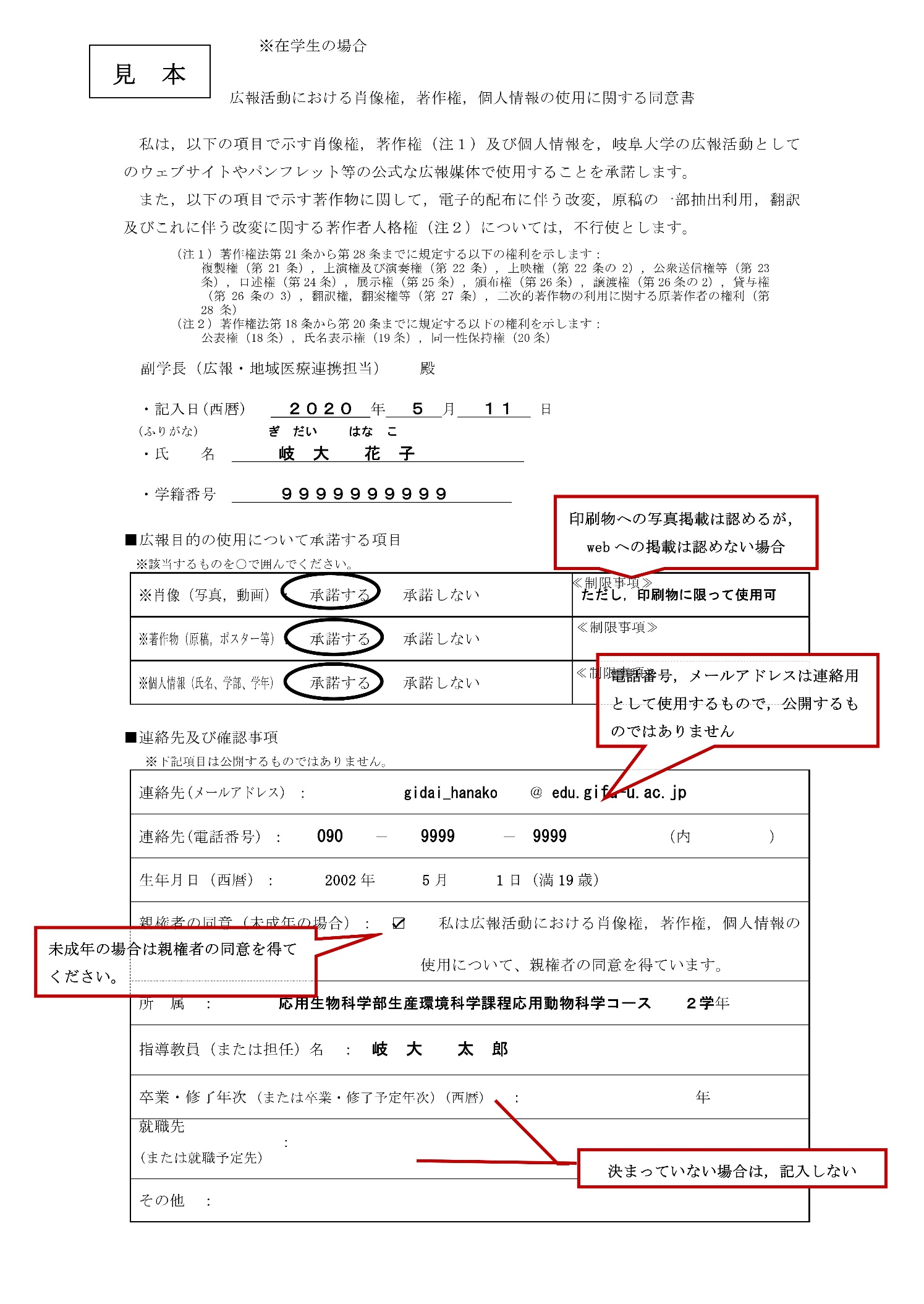 ※肖像（写真，動画）：　承諾する　　承諾しない※著作物（原稿，ポスター等）：　承諾する　　承諾しない※個人情報（氏名、学部、学年）：　承諾する　　承諾しない連絡先(メールアドレス) ： 　　　　　　　　　　　　　　　　　＠連絡先(電話番号) ：　　　　　　－　　　　　　　　－　　　　　　　　　（内　　　　　）生年月日（西暦）：　　　　　年　　　　月　　　　日（満　　　歳）親権者の同意（未成年の場合）：　□　私は広報活動における肖像権，著作権，個人情報の使用について、親権者の同意を得ています。所　属　：　　　　　　　　　　　　　　　　　　　　　　　　　　　　学年　　　　　指導教員（または担任）名　：卒業・修了年次 (または卒業・修了予定年次) (西暦) 　：　　　　　　　　　　　年就職先 　　　　　　　　　：　(または就職予定先)その他　：　